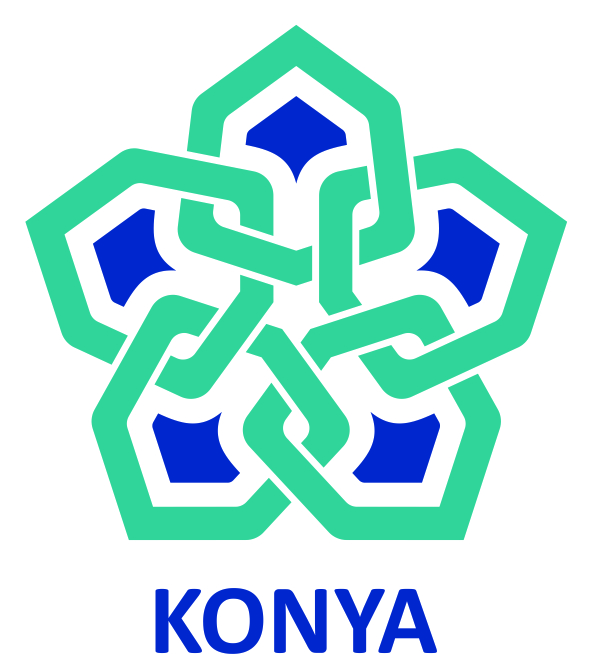 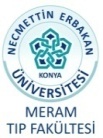 Adı, Soyadı, Ünvanı 			: Ana Proses Adı			:Alt Proses Adı			:Görevi					:Üst Yönetici/Yöneticileri		: Astları					: Ali DADALIMeram Tıp Fakültesi DekanlığıBaşkoordinatörlük  SekreterliğiSekreterDekan / Fakülte Sekreteri SORUMLULUKLARI(İzinli olduğu dönemlerde yerine Ethem TANGÜNER bakacaktır.)1)  Dönem  1 ve 2  belgelerinin hazırlanıp onaylatılması.2)  Tüm Koordinatörlük belgelerinin hazırlanıp onaylatılması.